Year 2 Curriculum Map – Autumn Term 1Year 2 Curriculum Map – Autumn Term 1Year 2 Curriculum Map – Autumn Term 1Year 2 Curriculum Map – Autumn Term 1Literacy Our focus book this term is: Meerkat MailSunny the meerkat lives with his enormous family in the Kalahari Desert. One day Sunny goes to visit his mongoose cousins. But from the watery world of the Marsh Mongoose to the nocturnal lifestyle of the Malagasy Mongoose, Sunny just doesn't fit in. And what's that shadowy figure that seems to be following him around?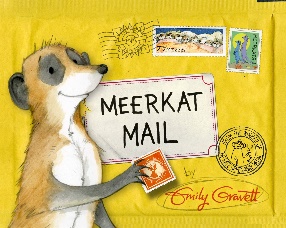 Answer comprehension questionsUsing vocabulary to create a setting description.Writing a non-chronological report/fact fileSequencing events Literacy Our focus book this term is: Meerkat MailSunny the meerkat lives with his enormous family in the Kalahari Desert. One day Sunny goes to visit his mongoose cousins. But from the watery world of the Marsh Mongoose to the nocturnal lifestyle of the Malagasy Mongoose, Sunny just doesn't fit in. And what's that shadowy figure that seems to be following him around?Answer comprehension questionsUsing vocabulary to create a setting description.Writing a non-chronological report/fact fileSequencing events MathsIn maths the children will continue to follow Maths Mastery to develop their mathematical skills. This term the children will be learning:U1—Numbers within 100U2— Addition and Subtraction of 2-digit numbersU3—Addition and Subtraction Word ProblemsMathsIn maths the children will continue to follow Maths Mastery to develop their mathematical skills. This term the children will be learning:U1—Numbers within 100U2— Addition and Subtraction of 2-digit numbersU3—Addition and Subtraction Word ProblemsScience –Living Things and Their HabitatsKey Knowledge and Skills to learn:To learn about the 7 life processes.To know that things are living, dead or have never been alive.To learn about the school habitat, looking at different plants and animals within the school grounds. To describe how animals obtain their food from plants and other animals, using the idea of a simple food chain, and identify and name different sources of food.Core Learning Skills Learning with OthersRSHE – Healthy Bodies, Healthy MindsTo know the different parts of our bodies and what they can do.  To use the correct words to describe the private parts of our bodies.To know why it is important to look after our bodies, and describe some of the ways we can look after our bodies. Core Learning Skills Learning with OthersRSHE – Healthy Bodies, Healthy MindsTo know the different parts of our bodies and what they can do.  To use the correct words to describe the private parts of our bodies.To know why it is important to look after our bodies, and describe some of the ways we can look after our bodies. Computing: Online Safety and Exploring Purple MashTo login safely and understand why that is important. To learn how to save work in the online work area.To become familiar with the types of resources available in the Topics section.To explore the tools and games area on Purple Mash.Art—Faith RinggoldTo learn about the artist Faith Ringgold and explore some of her artwork.To use lines, dots and dashes to create patterned drawings of houses.To use lines, dots and dashes to create patterned drawings of trees.To use the collage techniques of tearing, cutting and sticking to create a house and a tree.To use collage to create a final artwork that includes a house, tree and boarder. To use key vocabulary to evaluate final artwork.History—Mary Seacole and Florence NightingaleTo learn about the early life of Florence Nightingale.To learn about the early life of Mary Seacole.To learn how Florence Nightingale helped the soldiers in the Crimean War.To learn how Mary Seacole helped the soldiers in the Crimean War.To know what happened to Mary and Florence after the war.History—Mary Seacole and Florence NightingaleTo learn about the early life of Florence Nightingale.To learn about the early life of Mary Seacole.To learn how Florence Nightingale helped the soldiers in the Crimean War.To learn how Mary Seacole helped the soldiers in the Crimean War.To know what happened to Mary and Florence after the war.RE – What responsibility had God given people about taking care of the world?To be able to retell the creation story. To understand how God wanted people to look after the world.To know ways that we can look after creation ourselves.To be able to ask questions about creation.To understand what it means for a Christian to be made in God’s image.To understand how a Christian community cares for people.